                                                                                                 Приложение 4Типы учебных занятийИзучение и усвоение нового материала (лекции, объяснение, демонстрация и т.д.);Закрепление и совершенствование знаний, умений и навыков (повторение, обобщение, упражнения, решение задач, лабораторные работы и др.);Обобщение  знаний, умений и навыков (самостоятельные работы, семинары, дискуссии, конференции, аукционы, представления и др.);Комбинированное (учебное занятие со всеми элементами процесса обучения);Контрольное (итоговое).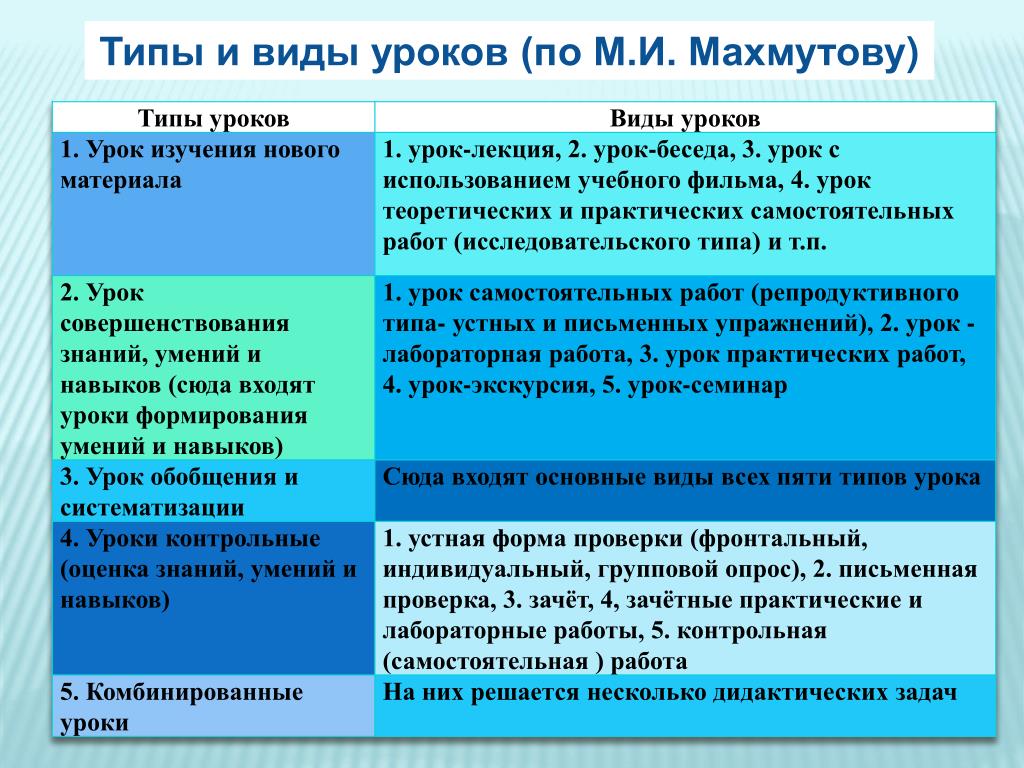 К каждому типу учебного занятия предъявляются специфические требования, но существуют и общие требования.